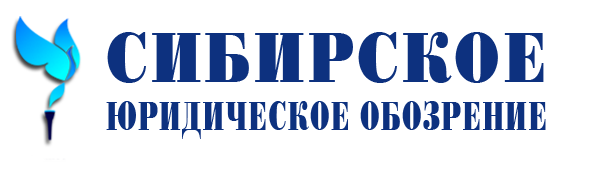 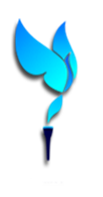 ЧАСТНОЕ ОБРАЗОВАТЕЛЬНОЕ УЧРЕЖДЕНИЕВЫСШЕГО ОБРАЗОВАНИЯ«Сибирский ЮРИДИЧЕСКий университет»Кафедра педагогики и психологииУважаемые коллеги!Кафедра педагогики и психологии СибЮУ приглашает вас принять участие в Международной интернет-конференции «Человек и общество в нестабильном мире», которая пройдет в дистанционном формате с 01 по 15 марта 2023 г. (после 15.03.2023 г. сбор материалов будет закрыт). Статьи направлять строго по следующим направлениям: – Психология, педагогика;– Философские и социально-политические проблемы в нестабильном мире. Материалы конференции будут опубликованы в сборнике статей. Принимаются статьи с уровнем оригинальности текста не менее 60 %.Для участия в работе конференции необходимо направить текст статьи, заверенную рецензию на статью, отчет о проверке на антиплагиат и заявку с указанием ФИО, места работы, должности, ученой степени, звания, номера телефона, адреса, e-mail по адресу: SiBLU.OPD@yandex.ru Необходимо указать тему «Конференция» в письме. Заявка (Приложение 1), текст статьи и рецензия присылаются прикреплёнными файлами. В названии файлов должна быть указана фамилия участника (например, Иванов_заявка, Иванов_статья). Так же вы можете отправить материалы на любом электронном носителе по адресу: 644010, Россия, г. Омск, ул. Короленко, 12. Сибирский юридический университет.Заявка и материалы для участия в конференции принимаютсяс 01 по 15 марта 2023 г.Тезисы докладов объемом от 3 до 5 страниц предоставляются в печатном виде в формате MS Word 97-2003. Межстрочный интервал – полуторный, шрифт – Times New Roman, кегль – 14, поля со всех сторон – ., абзацный отступ ., выравнивание по ширине, без переносов. Сноски автоматические, внизу страницы. Страницы не нумеруются.Образец оформления статьиОбщество и человек в контексте трансформации современной РоссииО. И. Иванов – доцент кафедры педагогики и психологии,кандидат психологических наук.Оргкомитет конференции оставляет за собой право отбора материалов для публикации и отклонения статей, не соответствующих тематике конференции, требованиям к оформлению или с уровнем оригинальности текста менее 60 %. Электронные носители информации, присланные по почте, не возвращаются.Приложение 1Заявка на участие в Международной научно-практической конференции «Человек и общество в нестабильном мире»Фамилия, имя, отчествоНазвание доклада, статьиУченая степень, ученое звание, почетное званиеГород, страна Место работы, должностьE - mailНомер мобильного телефона